PERSONAL VITAEDOB	: 12 Dec 1994Nationality	: IndianMarital Status  : SingleReligion	: IslamCONTACTUkkiniveettil(H)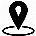 Udumbannoor P.OThodupuzhaIdukki,685595INTERPERSONAL SKILLSSelf motivationStrong work ethicCritical thinking and problem solvingGood listener and leadership skillsTECHNICAL SKILLSAutoCAD with certificationM.S Office with certificationDILEEP SALAM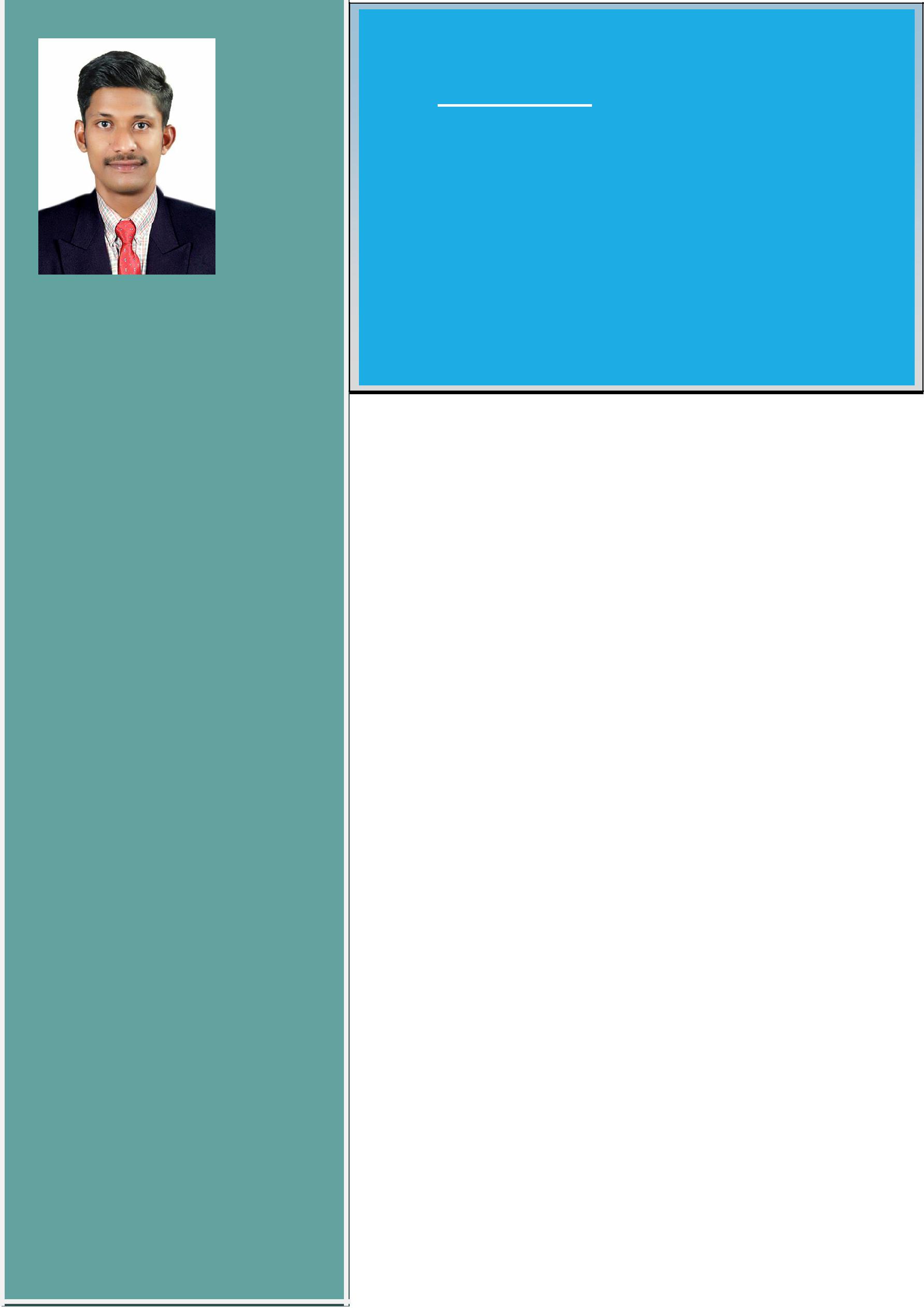 CIVIL Site EngineerCONTACT:-dileep-391668@2freemail.com Proven civil engineering professional with strong technical organizational skills.Capable of working independently with minimum supervision and committed to providing high quality service to every project with a focus on health,safety and environmental issues.OBJECTIVETo reach a better position than I am today, where I can use all mytalents and give full of my work to achieve the maximum I can.Workout to my full potential and challenge myself to push my skillset further more.EDUCATION2015-2018 : B.Tech in Civil Engineering (Mahatma Gandhi University) – Passed with FIRSTCLASS2012-2015 : Diploma in civil engineering (Kerala TechnicalUniversity)- Passed withDISTICNTION2011-2012 : Higher Secondary (Board of Higher Secondary ) S.J.H.S.S, Karimannoor -Passed withFIRST CLASS2010: S.S.L.C( Kerala State Board) S.J.H.S.S Karimannoor) –Passed with FIRST CLASSWORK EXPERIENCESite EngineerBUILDERS & CONSTRUCTION PVT LTDMay 2015-July 2015 (3 months)June 2018- February 2019(9 months)PERSONAL INTERESTS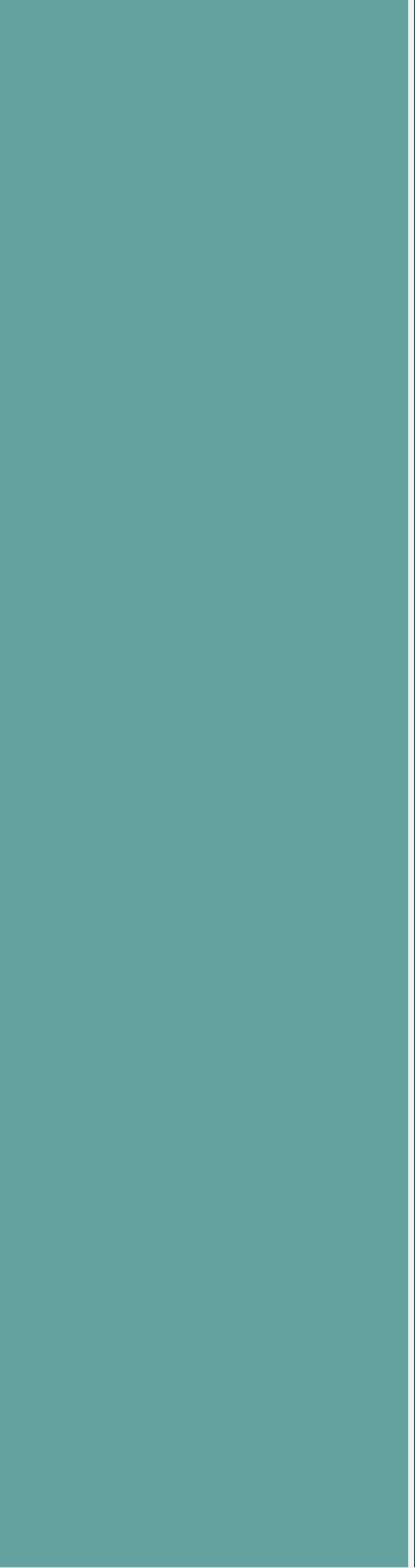 DrivingReading booksMusicLANGUAGES KNOWNEnglishHindiTamilMalayalamDuties & Responsibilities:-Labour controlPlan and execute works in coordination with contractorsDirect construction ,operations and maintenance activities at project siteGeneral and Technical  supervision of siteMonitor progress of work as per the plan and specificationPreparation necessary documents related to the work progressINTERNSHIP PROGRAMAttended two weeks of training at KSRTC-THODUPUZHA building terminal construction on June 2016.Attended two weeks of traning at THE RIVA APARTMENTS –ERNAKULAMPROJECTSDiploma project:-Planning,Desingning,Estimation of a Hospital buildingBtech project:-”COMPRESSIVE STRENGTH OF NATURAL RUBBER LATEX AND NANO GRAPHITE”SEMINARDiploma seminar-“TRANSPARENT CONCRETE”Btech seminar- “BENDABLE CONCRETE”DECLARATIONI do hereby declare that the above information is true to the best of my knowledge.Yours Sincerely,Place:Date:	DILEEP 